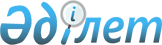 О районном бюджете на 2018 - 2020 годыРешение Мойынкумского районного маслихата Жамбылской области от 21 декабря 2017 года № 19-3. Зарегистрировано Департаментом юстиции Жамбылской области 26 декабря 2017 года № 3651.
      Примечание РЦПИ.

      В тексте документа сохранена пунктуация и орфография оригинала.
      В соответствии со статьей 75 Бюджетного кодекса Республики Казахстан от 4 декабря 2008 года, статьей 6 Закона Республики Казахстан "О местном государственном управлении и самоуправлении в Республике Казахстан" от 23 января 2001 года, районный маслихат РЕШИЛ:
      1.Утвердить районный бюджет на 2018-2020 годы согласно приложениям 1, 2, 3 в том числе на 2018 год в следующих объемах:
      1) доходы – 6 965 481 тысяч тенге, в том числе:
      налоговые поступления – 1 381 411 тысяч тенге;
      неналоговые поступления – 8 874 тысяч тенге;
      поступления от продажи основного капитала – 8 037 тысяч тенге;
      поступления трансфертов – 5 567 159 тысяч тенге;
      2) затраты – 7 031 128 тысяч тенге;
      3) чистое бюджетное кредитование – 62 373 тысяч тенге, в том числе:
      бюджетные кредиты – 91 050 тысяч тенге;
      погашение бюджетных кредитов – 28 677 тысяч тенге;
      4) сальдо по операциям с финансовыми активами - 0 тысяч тенге, в том числе:
      приобретение финансовых активов - 0 тысяч тенге;
      поступления от продажи финансовых активов государства – 0 тысяч тенге;
      5) дефицит (профицит) бюджета - -128 020 тысяч тенге;
      6) финансирование дефицита (использование профицита) бюджета – 128 020 тысяч тенге, в том числе:
      поступление займов – 91 050 тысяч тенге;
      погашение займов – 28 677 тысяч тенге;
      используемые остатки бюджетных средств – 65 647 тысяч тенге.
      Сноска. Пункт 1 с изменениями, внесенными решениями Мойынкумского районного маслихата Жамбылской области от 14.03.2018 № 23-2 (вводится в действие с 01.01.2018); 21.05.2018 № 25-3 (вводится в действие с 01.01.2018); 06.09.2018 № 28-2 (вводится в действие с 01.01.2018); 26.11.2018 № 32-2 (вводится в действие с 01.01.2018).


      2. Установить норматив распределения поступлений по индивидуальному подоходному и социальному налогам районному бюджету на 2018 год в размере 30 процентов.
      3. Установить объем субвенции передаваемые из областного бюджета в районный бюджет на 2018 год в сумме 4 615 466 тысяч тенге, в том числе:
      Мойынкумскому сельскому округу – 27 992 тысяч тенге;
      Берликскому сельскому округу – 23 885 тысяч тенге;
      Кенесскому сельскому округу – 17 624 тысяч тенге;
      Шыганакскому сельскому округу – 22 224 тысяч тенге.
      4. В районном бюджете на 2018 год бюджетам сельских округов предусмотреть целевые текущие трансферты за счет средств областного бюджета на оплату услуг по обслуживанию информационной системы "е-Халық", распределение которых определяются на основании постановления акима Мойынкумского района.
      4.1 В районном бюджете на 2018 год бюджетам сельских округов предусмотреть целевые текущие трансферты за счет средств районного бюджета распределение которых определяются на основании постановления акима Мойынкумского района.
      Сноска. Решение дополнено пунктом 4.1 в соответствии с решением Мойынкумского районного маслихата Жамбылской области от 14.03.2018 № 23-2 (вводится в действие с 01.01.2018).


      5. В соответствии со статьей 18 Закона Республики Казахстан от 8 июля 2005 года"О государственном регулировании развития агропромышленного комплекса и сельских территорий" на 2018 – 2020 годы предусмотреть средства на выплату надбавки к заработной плате специалистам государственных учреждении и организации здравоохранения, социального обеспечения, образования, культуры, спорта и ветеринарии финансируемые из районного бюджета, работающих в сельских населенных пунктах в размере двадцати пяти процентов от оклада и тарифных ставок по сравнению со ставками специалистов, занимающиеся этими видами деятельности в городских условиях.
      6. Утвердить резерв местного исполнительного органа района на 2018 год в объеме 27 000 тысяч тенге.
      7. Утвердить перечень местных бюджетных программ, не подлежащих секвестру в процессе исполнения районного бюджета на 2018 год согласно приложению 4.
      8. Утвердить перечень бюджетных программ сельских округов на 2018 год согласно приложению 5. 
      9. Утвердить трансферты органам местного самоуправления согласно приложению 6.
      10. Контроль за исполнением данного решения и публикацию на интернет-ресурсе возложить на постоянную комиссию районного маслихата по экономическому развитию региона, бюджету и местным налогам, отрасли промышленности, развитию сельского хозяйства и отраслей предпринимательства, территориальному строительству, по рассмотрению проектов по покупке земельных участков, по защите окружающей среды.
      11. Настоящее решение вступает в силу со дня государственной регистрации в органах юстиции и вводится в действие с 1 января 2018 года.  Бюджет Мойынкумского района на 2018 год
      Сноска. Приложение 1 - в редакции решения Мойынкумского районного маслихата Жамбылской области от 26.11.2018 № 32-2 (вводится в действие с 01.01.2018). Бюджет Мойынкумского района на 2019 год Бюджет Мойынкумского района на 2020 год Перечень местных бюджетных программ, не подлежащих секвестру в процессе исполнения местных бюджетов на 2018 год Перечень бюджетных программ сельских округов на 2018 год
      Сноска. Приложение 5 - в редакции решения Мойынкумского районного маслихата Жамбылской области от 26.11.2018 № 32-2 (вводится в действие с 01.01.2018). Трансферты органам местного самоуправления на 2018 год
      тысяч тенге
					© 2012. РГП на ПХВ «Институт законодательства и правовой информации Республики Казахстан» Министерства юстиции Республики Казахстан
				
      Председатель сессии

      районного маслихата 

М. Мукашев

      Секретарь

      районного маслихата 

Ш. Исабеков
Приложение 1 к решению
Мойынкумского районного маслихата
№ 19-3 от 21 декабря 2017 года
Категория 
Категория 
Категория 
Категория 
Сумма, тысяч тенге
Класс
Класс
Класс
Сумма, тысяч тенге
Подкласс
Подкласс
Сумма, тысяч тенге
Наименование
Сумма, тысяч тенге
1
2
3
4
5
1. ДОХОДЫ
6965481
1
Налоговые поступления
1381411
01
Подоходный налог
186848
2
Индивидуальный подоходный налог
186848
03
Социальный налог
150880
1
Социальный налог
150880
04
Hалоги на собственность
976291
1
Налоги на имущество
916230
3
Земельный налог
3332
4
Налог на транспортные средства
55629
5
Единый земельный налог
1100
05
Внутренние налоги на товары, работы и услуги 
31763
2
Акцизы
4074
3
Поступления за использование природных и других ресурсов 
21400
4
Сборы за ведение предпринимательской и профессиональной деятельности 
5558
5
Налог на игорный бизнес 
731
07
Прочие налоги
30693
1
Прочие налоги
30693
08
Обязательные платежи, взимаемые за совершение юридически значимых действий и (или) выдачу документов уполномоченными на то государственными органами или должностными лицами
4936
1
Государственная пошлина 
4936
2
Hеналоговые поступления
8874
01
Доходы от государственной собственности
1344
1
Поступления части чистого дохода государственных предприятий
44
5
Доходы от аренды имущества, находяшегося в государственной собственности
1282
7
Вознаграждения по кредитам, выданным из государственного бюджета
18
04
Штрафы, пени, санкции, взыскания, налагаемые государственными учреждениями, финансируемыми из государственного бюджета, а также содержащимися и финансируемыми из бюджета (сметы расходов) Национального Банка Республики Казахстан
2967
1
Штрафы, пени, санкции, взыскания, налагаемые государственными учреждениями, финансируемыми из государственного бюджета, а также содержащимися и финансируемыми из бюджета (сметы расходов) Национального Банка Республики Казахстан, за исключением поступлений от организаций нефтяного сектора
2967
06
Прочие неналоговые поступления
4563
1
Прочие неналоговые поступления
4563
3
Поступление от продажи основного капитала
8037
01
Продажа государственного имущества, закрепленного за государственными учреждениями
1649
1
Продажа государственного имущества, закрепленного за государственными учреждениями
1649
03
Продажа земли и нематериальных активов
6388
1
Продажа земли
3500
2
Продажа нематериальных активов
2888
 4
Поступление трансфертов
5567159
02
Трансферты из вышестояших органов государственного управления
5567159
2
Трансферты из областного бюджета
5567159
Функциональная группа
Функциональная группа
Функциональная группа
Функциональная группа
Сумма, тысяч тенге
Администратор бюджетных программ
Администратор бюджетных программ
Администратор бюджетных программ
Сумма, тысяч тенге
Программа 
Программа 
Сумма, тысяч тенге
Наименование
Сумма, тысяч тенге
1
2
3
4
5
2. РАСХОДЫ
7031128
01
Государственные услуги общего характера
553902
112
Аппарат маслихата района (города областного значения)
23136
001
Услуги по обеспечению деятельности маслихата района (города областного значения)
21452
003
Капитальные расходы государственного органа
1684
122
Аппарат акима района (города областного значения)
210901
001
Услуги по обеспечению деятельности акима района (города областного значения)
160719
003
Капитальные расходы государственного органа
50182
123
Аппарат акима района в городе, города районного значения, поселка, села, сельского округа
235817
001
Услуги по обеспечению деятельности акима района в городе, города районного значения, поселка, села, сельского округа
230017
022
Капитальные расходы государственного органа
5800
452
Отдел финансов района (города областного значения)
29424
001
Услуги по реализации государственной политики в области исполнения бюджета и управления коммунальной собственностью района (города областного значения)
21271
003
Проведение оценки имущества в целях налогообложения
799
010
Приватизация, управление коммунальным имуществом, постприватизационная деятельность и регулирование споров, связанных с этим
178
018
Капитальные расходы государственного органа
4611
113
Целевые текущие трансферты из местных бюджетов
2565
453
Отдел экономики и бюджетного планирования района (города областного значения)
21061
001
Услуги по реализации государственной политики в области формирования и развития экономической политики, системы государственного планирования
20444
004
Капитальные расходы государственного органа
617
458
Отдел жилищно-коммунального хозяйства, пассажирского транспорта и автомобильных дорог района (города областного значения)
19581
001
Услуги по реализации государственной политики на местном уровне в области жилищно-коммунального хозяйства, пассажирского транспорта и автомобильных дорог
15083
013
Капитальные расходы государственного органа
4108
113
Целевые текущие трансферты из местных бюджетов
390
494
Отдел предпринимательства и промышленности района (города областного значения)
13982
001
Услуги по реализации государственной политики на местном уровне в области развития предпринимательства и промышленности
10342
003
Капитальные расходы государственного органа
3640
02
Оборона 
19198
122
Аппарат акима района (города областного значения)
2813
005
Мероприятия в рамках исполнения всеобщей воинской обязанности
2813
122
Аппарат акима района (города областного значения)
16385
006
Предупреждение и ликвидация чрезвычайных ситуаций масштаба района (города областного значения)
16385
03
Общественный порядок, безопасность, правовая, судебная, уголовно-исполнительная деятельность
5000
458
Отдел жилищно-коммунального хозяйства, пассажирского транспорта и автомобильных дорог района (города областного значения)
5000
021
Обеспечение безопасности дорожного движения в населенных пунктах
5000
04
Образование
4058785
464
Отдел образования района (города областного значения)
577854
009
Обеспечение деятельности организаций дошкольного воспитания и обучения
172999
024
Целевые текущие трансферты бюджетам города районного значения, села, поселка, сельского округа на реализацию государственного образовательного заказа в дошкольных организациях образования
203168
040
Реализация государственного образовательного заказа в дошкольных организациях образования
201687
464
Отдел образования района (города областного значения)
3036915
003
Общеобразовательное обучение
2747790
006
Дополнительное образование для детей 
289125
465
Отдел физической культуры и спорта района (города областного значения)
59711
017
Дополнительное образование для детей и юношества по спорту
59711
466
Отдел архитектуры, градостроительства и строительства района (города областного значения)
147839
021
Строительство и реконструкция объектов начального, основного среднего и общего среднего образования
147839
464
Отдел образования района (города областного значения)
236466
001
Услуги по реализации государственной политики на местном уровне в области образования
16885
004
Информатизация системы образования в государственных учреждениях образования района (города областного значения)
9000
005
Приобретение и доставка учебников, учебно-методических комплексов для государственных учреждений образования района (города областного значения)
70040
007
Проведение школьных олимпиад, внешкольных мероприятий и конкурсов районного (городского) масштаба
9000
012
Капитальные расходы государственного органа
1000
015
Ежемесячные выплаты денежных средств опекунам (попечителям) на содержание ребенка-сироты (детей-сирот), и ребенка (детей), оставшегося без попечения родителей
6062
029
Обследование психического здоровья детей и подростков и оказание психолого-медико-педагогической консультативной помощи населению
19249
067
Капитальные расходы подведомственных государственных учреждений и организаций
105230
06
Социальная помощь и социальное обеспечение
365244
451
Отдел занятости и социальных программ района (города областного значения)
69249
005
Государственная адресная социальная помощь
68925
057
Обеспечение физических лиц, являющихся получателями государственной адресной социальной помощи, телевизионными абонентскими приставками
324
451
Отдел занятости и социальных программ района (города областного значения)
236646
002
Программа занятости
151787
004
Оказание социальной помощи на приобретение топлива специалистам здравоохранения, образования, социального обеспечения, культуры, спорта и ветеринарии в сельской местности в соответствии с законодательством Республики Казахстан
10182
007
Социальная помощь отдельным категориям нуждающихся граждан по решениям местных представительных органов
5731
010
Материальное обеспечение детей-инвалидов, воспитывающихся и обучающихся на дому
1241
014
Оказание социальной помощи нуждающимся гражданам на дому
9105
017
Обеспечение нуждающихся инвалидов обязательными гигиеническими средствами и предоставление услуг специалистами жестового языка, индивидуальными помощниками в соответствии с индивидуальной программой реабилитации инвалида
26730
023
Обеспечение деятельности центров занятости населения
31870
451
Отдел занятости и социальных программ района (города областного значения)
59349
001
Услуги по реализации государственной политики на местном уровне в области обеспечения занятости и реализации социальных программ для населения
42777
011
Оплата услуг по зачислению, выплате и доставке пособий и других социальных выплат
568
021
Капитальные расходы государственного органа
380
050
Реализация Плана мероприятий по обеспечению прав и улучшению качества жизни инвалидов в Республике Казахстан на 2012 – 2018 годы
4266
067
Капитальные расходы подведомственных государственных учреждений и организаций
7845
113
Целевые текущие трансферты из местных бюджетов
3513
07
Жилищно-коммунальное хозяйство
821869
458
Отдел жилищно-коммунального хозяйства, пассажирского транспорта и автомобильных дорог района (города областного значения)
209948
012
Функционирование системы водоснабжения и водоотведения
209948
466
Отдел архитектуры, градостроительства и строительства района (города областного значения)
472315
058
Развитие системы водоснабжения и водоотведения в сельских населенных пунктах
472315
123
Аппарат акима района в городе, города районного значения, поселка, села, сельского округа
13092
008
Освещение улиц населенных пунктов
11568
009
Обеспечение санитарии населенных пунктов
1284
011
Благоустройство и озеленение населенных пунктов
240
458
Отдел жилищно-коммунального хозяйства, пассажирского транспорта и автомобильных дорог района (города областного значения)
126514
018
Благоустройство и озеленение населенных пунктов
126514
08
Культура, спорт, туризм и информационное пространство
265789
455
Отдел культуры и развития языков района (города областного значения)
91688
003
Поддержка культурно-досуговой работы
91688
465
Отдел физической культуры и спорта района (города областного значения)
14919
001
Услуги по реализации государственной политики на местном уровне в сфере физической культуры и спорта
8925
004
Капитальные расходы государственного органа
210
005
Развитие массового спорта и национальных видов спорта
1000
006
Проведение спортивных соревнований на районном (города областного значения) уровне
1530
007
Подготовка и участие членов сборных команд района (города областного значения) по различным видам спорта на областных спортивных соревнованиях
2044
032
Капитальные расходы подведомственных государственных учреждений и организаций
1210
455
Отдел культуры и развития языков района (города областного значения)
41220
006
Функционирование районных (городских) библиотек
41220
456
Отдел внутренней политики района (города областного значения)
31000
002
Услуги по проведению государственной информационной политики
31000
455
Отдел культуры и развития языков района (города областного значения)
37477
001
Услуги по реализации государственной политики на местном уровне в области развития языков и культуры
14045
010
Капитальные расходы государственного органа
570
032
Капитальные расходы подведомственных государственных учреждений и организаций
22862
456
Отдел внутренней политики района (города областного значения)
49485
001
Услуги по реализации государственной политики на местном уровне в области информации, укрепления государственности и формирования социального оптимизма граждан
18262
003
Реализация мероприятий в сфере молодежной политики
29803
006
Капитальные расходы государственного органа
1210
032
Капитальные расходы подведомственных государственных учреждений и организаций
210
10
Сельское, водное, лесное, рыбное хозяйство, особо охраняемые природные территории, охрана окружающей среды и животного мира, земельные отношения
281577
462
Отдел сельского хозяйства района (города областного значения)
33048
001
Услуги по реализации государственной политики на местном уровне в сфере сельского хозяйства
17385
006
Капитальные расходы государственного органа
4210
113
Целевые текущие трансферты из местных бюджетов
11453
466
Отдел архитектуры, градостроительства и строительства района (города областного значения)
724
010
Развитие объектов сельского хозяйства
724
473
Отдел ветеринарии района (города областного значения)
191787
001
Услуги по реализации государственной политики на местном уровне в сфере ветеринарии
20337
003
Капитальные расходы государственных органов
38639
005
Обеспечение функционирования скотомогильников (биотермических ям)
1500
006
Организация санитарного убоя больных животных
1184
007
Организация отлова и уничтожения бродячих собак и кошек
4000
008
Возмещение владельцам стоимости изымаемых и уничтожаемых больных животных, продуктов и сырья животного происхождения
1790
009
Проведение ветеринарных мероприятий по энзоотическим болезням животных
6498
010
Проведение мероприятий по идентификаций сельскохозяйственных животных
13700
011
Проведение противоэпизоотических мероприятий
104139
463
Отдел земельных отношений района (города областного значения)
28545
001
Услуги по реализации государственной политики в области регулирования земельных отношений на территории района (города областного значения)
21252
007
Капитальные расходы государственного органа
7293
462
Отдел сельского хозяйства района (города областного значения)
27473
099
Реализация мер по оказанию социальной поддержки специалистов
27473
11
Промышленность, архитектурная, градостроительная и строительная деятельность
26583
466
Отдел архитектуры, градостроительства и строительства района (города областного значения)
26583
001
Услуги по реализации государственной политики в области строительства, улучшения архитектурного облика городов, районов и населенных пунктов области и обеспечению рационального и эффективного градостроительного освоения территории района (города областного значения)
25713
015
Капитальные расходы государственного органа
870
12
Транспорт и коммуникации
321662
458
Отдел жилищно-коммунального хозяйства, пассажирского транспорта и автомобильных дорог района (города областного значения)
277080
023
Обеспечение функционирования автомобильных дорог
277080
458
Отдел жилищно-коммунального хозяйства, пассажирского транспорта и автомобильных дорог района (города областного значения)
44582
037
Субсидирование пассажирских перевозок по социально значимым городским (сельским), пригородным и внутирайонным сообщениям
44582
13
Прочие
27102
123
Аппарат акима района в городе, города районного значения, поселка, села, сельского округа
10219
040
Реализация мер по содействию экономическому развитию регионов в рамках Программы развития регионов до 2020 года
10219
452
Отдел финансов района (города областного значения)
16883
012
Резерв местного исполнительного органа района (города областного значения)
16883
14
Обслуживание долга
37
452
Отдел финансов района (города областного значения)
37
013
Обслуживание долга местных исполнительных органов по выплате вознаграждений и иных платежей по займам из областного бюджета
37
15
Трансферты
284380
452
Отдел финансов района (города областного значения)
284380
006
Возврат неиспользованных (недоиспользованных) целевых трансфертов
4
024
Целевые текущие трансферты из нижестоящего бюджета на компенсацию потерь вышестоящего бюджета в связи с изменением законодательства
172651
038
Субвенции
91725
051
Трансферты органам местного самоуправления
20000
3.Чистое бюджетное кредитование
62373
Бюджетные кредиты
91050
10
Сельское, водное, лесное, рыбное хозяйство, особо охраняемые природные территории, охрана окружающей среды и животного мира, земельные отношения
91050
462
Отдел сельского хозяйства района (города областного значения)
91050
008
Бюджетные кредиты для реализации мер социальной поддержки специалистов 
91050
Категория 
Категория 
Категория 
Категория 
Сумма, тысяч тенге
Класс
Класс
Класс
Сумма, тысяч тенге
Подкласс
Подкласс
Сумма, тысяч тенге
Наименование
Сумма, тысяч тенге
5
Погашение бюджетных кредитов
28677
01
Погашение бюджетных кредитов
28677
1
Погашение бюджетных кредитов, выданных из государственного бюджета
28677
Функциональная группа
Функциональная группа
Функциональная группа
Функциональная группа
Сумма, тысяч тенге
Администратор бюджетных программ
Администратор бюджетных программ
Администратор бюджетных программ
Сумма, тысяч тенге
Программа
Программа
Сумма, тысяч тенге
Наименование
Сумма, тысяч тенге
4.Сальдо по операциям с финансовыми активами
0
Приобретение финансовых активов
0
Категория
Категория
Категория
Категория
Сумма, тысяч тенге
Класс
Класс
Класс
Сумма, тысяч тенге
Подкласс
Подкласс
Сумма, тысяч тенге
Наименование
Сумма, тысяч тенге
Поступления от продажи финансовых активов государства
0
Наименование
Наименование
Наименование
Наименование
Сумма, тысяч тенге
5. Дефицит (профицит) бюджета
-128020
6. Финансирование дефицита (использование профицита) бюджета
128020
Категория 
Категория 
Категория 
Категория 
Сумма, тысяч тенге
Класс
Класс
Класс
Сумма, тысяч тенге
Подкласс
Подкласс
Сумма, тысяч тенге
Наименование
Сумма, тысяч тенге
7
Поступление займов
91050
01
Внутренние государственные займы
91050
2
Договоры займа
91050
Функциональная группа
Функциональная группа
Функциональная группа
Функциональная группа
Сумма, тысяч тенге
Администратор бюджетных программ
Администратор бюджетных программ
Администратор бюджетных программ
Сумма, тысяч тенге
Программа
Программа
Сумма, тысяч тенге
Наименование
Сумма, тысяч тенге
16
Погашение займов
28677
452
Отдел финансов района (города областного значения)
28677
008
Погашение долга местного исполнительного органа перед вышестоящим бюджетом
28677
Категория
Категория
Категория
Категория
Сумма, тысяч тенге
Класс
Класс
Класс
Сумма, тысяч тенге
Подкласс
Подкласс
Сумма, тысяч тенге
Наименование
Сумма, тысяч тенге
8
Используемые остатки бюджетных средств
65647
01
Остатки бюджетных средств
65647
01
Свободные остатки бюджетных средств
65647Приложение 2 к решению
Мойынкумского районного маслихата
№ 19-3 от 21 декабря 2017 года
Категория 
Категория 
Категория 
Категория 
Категория 
Сумма, тысяч тенге
Класс
Класс
Класс
Класс
Сумма, тысяч тенге
Подкласс
Подкласс
Подкласс
Сумма, тысяч тенге
Наименование
Сумма, тысяч тенге
1
2
3
4
4
5
1. ДОХОДЫ
1. ДОХОДЫ
6831020
1
Налоговые поступления
Налоговые поступления
1369224
01
Подоходный налог
Подоходный налог
184005
2
Индивидуальный подоходный налог
Индивидуальный подоходный налог
184005
03
Социальный налог
Социальный налог
150774
1
Социальный налог
Социальный налог
150774
04
Hалоги на собственность
Hалоги на собственность
1012257
1
Налоги на имущество
Налоги на имущество
984929
3
Земельный налог
Земельный налог
2646
4
Налог на транспортные средства
Налог на транспортные средства
23502
5
Единый земельный налог
Единый земельный налог
1180
05
Внутренние налоги на товары, работы и услуги 
Внутренние налоги на товары, работы и услуги 
18988
2
Акцизы
Акцизы
4888
3
Поступления за использование природных и других ресурсов 
Поступления за использование природных и других ресурсов 
6800
4
Сборы за ведение предпринимательской и профессиональной деятельности 
Сборы за ведение предпринимательской и профессиональной деятельности 
6000
5
Налог на игорный бизнес 
Налог на игорный бизнес 
1300
08
Обязательные платежи, взимаемые за совершение юридически значимых действий и (или) выдачу документов уполномоченными на то государственными органами или должностными лицами
Обязательные платежи, взимаемые за совершение юридически значимых действий и (или) выдачу документов уполномоченными на то государственными органами или должностными лицами
3200
1
Государственная пошлина 
Государственная пошлина 
3200
2
Hеналоговые поступления
Hеналоговые поступления
3310
01
Доходы от государственной собственности
Доходы от государственной собственности
510
5
Доходы от аренды имущества, находяшегося в государственной собственности
Доходы от аренды имущества, находяшегося в государственной собственности
510
06
Прочие неналоговые поступления
Прочие неналоговые поступления
2800
1
Прочие неналоговые поступления
Прочие неналоговые поступления
2800
3
Поступление от продажи основного капитала
Поступление от продажи основного капитала
9700
01
Продажа государственного имущества,закрепленного за государственными учреждениями
Продажа государственного имущества,закрепленного за государственными учреждениями
200
1
Продажа государственного имущества,закрепленного за государственными учреждениями
Продажа государственного имущества,закрепленного за государственными учреждениями
200
03
Продажа земли и нематериальных активов
Продажа земли и нематериальных активов
9500
1
Продажа земли
Продажа земли
1500
2
Продажа нематериальных активов
Продажа нематериальных активов
8000
 4
Поступление трансфертов
Поступление трансфертов
5448786
 02
Трансферты из вышестояших органов государственного управления
Трансферты из вышестояших органов государственного управления
5448786
2
Трансферты из областного бюджета
Трансферты из областного бюджета
5448786
Функциональная группа
Функциональная группа
Функциональная группа
Функциональная группа
Функциональная группа
Функциональная группа
Сумма, тысяч тенге
Администратор бюджетных программ
Администратор бюджетных программ
Администратор бюджетных программ
Администратор бюджетных программ
Администратор бюджетных программ
Сумма, тысяч тенге
Программа 
Программа 
Программа 
Сумма, тысяч тенге
Наименование
Сумма, тысяч тенге
1
2
2
3
3
4
5
2. РАСХОДЫ
6831020
01
Государственные услуги общего характера
438091
112
112
Аппарат маслихата района (города областного значения)
18994
001
001
Услуги по обеспечению деятельности маслихата района (города областного значения)
18794
003
003
Капитальные расходы государственного органа
200
122
122
Аппарат акима района (города областного значения)
165581
001
001
Услуги по обеспечению деятельности акима района (города областного значения)
160681
003
003
Капитальные расходы государственного органа
4900
123
123
Аппарат акима района в городе, города районного значения, поселка, села, сельского округа
190455
001
001
Услуги по обеспечению деятельности акима района в городе, города районного значения, поселка, села, сельского округа
187095
022
022
Капитальные расходы государственного органа
3360
452
452
Отдел финансов района (города областного значения)
20919
001
001
Услуги по реализации государственной политики в области исполнения бюджета и управления коммунальной собственностью района (города областного значения)
20369
010
010
Приватизация, управление коммунальным имуществом, постприватизационная деятельность и регулирование споров, связанных с этим
400
018
018
Капитальные расходы государственного органа
150
453
453
Отдел экономики и бюджетного планирования района (города областного значения)
18561
001
001
Услуги по реализации государственной политики в области формирования и развития экономической политики, системы государственного планирования
18411
004
004
Капитальные расходы государственного органа
150
458
458
Отдел жилищно-коммунального хозяйства, пассажирского транспорта и автомобильных дорог района (города областного значения)
13487
001
001
Услуги по реализации государственной политики на местном уровне в области жилищно-коммунального хозяйства, пассажирского транспорта и автомобильных дорог
13337
013
013
Капитальные расходы государственного органа
150
494
494
Отдел предпринимательства и промышленности района (города областного значения)
10094
001
001
Услуги по реализации государственной политики на местном уровне в области развития предпринимательства и промышленности
9944
004
004
Капитальные расходы государственного органа
150
02
Оборона 
2000
122
122
Аппарат акима района (города областного значения)
2000
005
005
Мероприятия в рамках исполнения всеобщей воинской обязанности
2000
03
Общественный порядок, безопасность, правовая, судебная, уголовно-исполнительная деятельность
6000
458
458
Отдел жилищно-коммунального хозяйства, пассажирского транспорта и автомобильных дорог района (города областного значения)
6000
021
021
Обеспечение безопасности дорожного движения в населенных пунктах
6000
04
Образование
4137920
464
464
Отдел образования района (города областного значения)
580919
009
009
Обеспечение деятельности организаций дошкольного воспитания и обучения
245674
040
040
Реализация государственного образовательного заказа в дошкольных организациях образования
335245
466
466
Отдел архитектуры, градостроительства и строительства района (города областного значения)
3000
037
037
Строительство и реконструкция объектов дошкольного воспитания и обучения
3000
123
123
Аппарат акима района в городе, города районного значения, поселка, села, сельского округа
166
005
005
Организация бесплатного подвоза учащихся до школы и обратно в сельской местности
166
464
464
Отдел образования района (города областного значения)
2980339
003
003
Общеобразовательное обучение
2680218
006
006
Дополнительное образование для детей 
300121
465
465
Отдел физической культуры и спорта района (города областного значения)
55809
017
017
Дополнительное образование для детей и юношества по спорту
55809
466
466
Отдел архитектуры, градостроительства и строительства района (города областного значения)
197200
021
021
Строительство и реконструкция объектов начального, основного среднего и общего среднего образования
197200
464
464
Отдел образования района (города областного значения)
320487
001
001
Услуги по реализации государственной политики на местном уровне в области образования
19840
004
004
Информатизация системы образования в государственных учреждениях образования района (города областного значения)
9000
005
005
Приобретение и доставка учебников, учебно-методических комплексов для государственных учреждений образования района (города областного значения)
165220
007
007
Проведение школьных олимпиад, внешкольных мероприятий и конкурсов районного (городского) масштаба
9000
015
015
Ежемесячные выплаты денежных средств опекунам (попечителям) на содержание ребенка-сироты (детей) -сироту и ребенка (детей), оставшегося без попечения родителей
7000
022
022
Выплата единовременных денежных средств казахстанским гражданам, усыновившим (удочерившим) ребенка (детей)- сироту и ребенка (детей), оставшегося без попечения родителей
500
029
029
Обследование психического здоровья детей и подростков и оказание психолого-медико-педагогической консультативной помощи населению
23227
067
067
Капитальные расходы подведомственных государственных учреждений и организаций
86700
06
Социальная помощь и социальное обеспечение
305680
451
451
Отдел занятости и социальных программ района (города областного значения)
80412
005
005
Государственная адресная социальная помощь
80412
451
451
Отдел занятости и социальных программ района (города областного значения)
184972
002
002
Программа занятости
95596
004
004
Оказание социальной помощи на приобретение топлива специалистам здравоохранения, образования, социального обеспечения, культуры, спорта и ветеринарии в сельской местности в соответствии с законодательством Республики Казахстан
9600
006
006
Оказание жилищной помощи
100
007
007
Социальная помощь отдельным категориям нуждающихся граждан по решениям местных представительных органов
7486
010
010
Материальное обеспечение детей-инвалидов, воспитывающихся и обучающихся на дому
1806
014
014
Оказание социальной помощи нуждающимся гражданам на дому
2578
017
017
Обеспечение нуждающихся инвалидов обязательными гигиеническими средствами и предоставление услуг специалистами жестового языка, индивидуальными помощниками в соответствии с индивидуальной программой реабилитации инвалида
37220
023
023
Обеспечение деятельности центров занятости населения
30586
451
451
Отдел занятости и социальных программ района (города областного значения)
40296
001
001
Услуги по реализации государственной политики на местном уровне в области обеспечения занятости и реализации социальных программ для населения
39546
011
011
Оплата услуг по зачислению, выплате и доставке пособий и других социальных выплат
400
021
021
Капитальные расходы государственного органа
200
067
067
Капитальные расходы подведомственных государственных учреждений и организаций
150
07
Жилищно-коммунальное хозяйство
763702
458
458
Отдел жилищно-коммунального хозяйства, пассажирского транспорта и автомобильных дорог района (города областного значения)
160000
012
012
Функционирование системы водоснабжения и водоотведения
160000
466
466
Отдел архитектуры, градостроительства и строительства района (города областного значения)
400000
058
058
Развитие системы водоснабжения и водоотведения в сельских населенных пунктах
400000
123
123
Аппарат акима района в городе, города районного значения, поселка, села, сельского округа
18280
008
008
Освещение улиц населенных пунктов
15780
009
009
Обеспечение санитарии населенных пунктов
2500
458
458
Отдел жилищно-коммунального хозяйства, пассажирского транспорта и автомобильных дорог района (города областного значения)
185422
018
018
Благоустройство и озеленение населенных пунктов
185422
08
Культура, спорт, туризм и информационное пространство
260587
455
455
Отдел культуры и развития языков района (города областного значения)
92450
003
003
Поддержка культурно-досуговой работы
92450
465
465
Отдел физической культуры и спорта района (города областного значения)
19056
001
001
Услуги по реализации государственной политики на местном уровне в сфере физической культуры и спорта
12356
004
004
Капитальные расходы государственного органа
200
005
005
Развитие массового спорта и национальных видов спорта
1500
006
006
Проведение спортивных соревнований на районном (города областного значения) уровне
2000
007
007
Подготовка и участие членов сборных команд района (города областного значения) по различным видам спорта на областных спортивных соревнованиях
3000
455
455
Отдел культуры и развития языков района (города областного значения)
42680
006
006
Функционирование районных (городских) библиотек
42680
456
456
Отдел внутренней политики района (города областного значения)
31000
002
002
Услуги по проведению государственной информационной политики
31000
455
455
Отдел культуры и развития языков района (города областного значения)
24983
001
001
Услуги по реализации государственной политики на местном уровне в области развития языков и культуры
15463
010
010
Капитальные расходы государственного органа
360
032
032
Капитальные расходы подведомственных государственных учреждений и организаций
9160
456
456
Отдел внутренней политики района (города областного значения)
50418
001
001
Услуги по реализации государственной политики на местном уровне в области информации, укрепления государственности и формирования социального оптимизма граждан
18615
003
003
Реализация мероприятий в сфере молодежной политики
29803
006
006
Капитальные расходы государственного органа
2000
10
Сельское, водное, лесное, рыбное хозяйство, особо охраняемые природные территории, охрана окружающей среды и животного мира, земельные отношения
218578
462
462
Отдел сельского хозяйства района (города областного значения)
18854
001
001
Услуги по реализации государственной политики на местном уровне в сфере сельского хозяйства
18654
006
006
Капитальные расходы государственного органа
200
473
473
Отдел ветеринарии района (города областного значения)
165262
001
001
Услуги по реализации государственной политики на местном уровне в сфере ветеринарии
25467
003
003
Капитальные расходы государственных органов
120
005
005
Обеспечение функционирования скотомогильников (биотермических ям)
2000
006
006
Организация санитарного убоя больных животных
3040
007
007
Организация отлова и уничтожения бродячих собак и кошек
5000
008
008
Возмещение владельцам стоимости изымаемых и уничтожаемых больных животных, продуктов и сырья животного происхождения
3000
009
009
Проведение ветеринарных мероприятий по энзоотическим болезням животных
5200
010
010
Проведение мероприятий по идентификаций сельско хозяйственных животных
8500
011
011
Проведение противоэпизоотических мероприятий
112935
463
463
Отдел земельных отношений района (города областного значения)
19462
001
001
Услуги по реализации государственной политики в области регулирования земельных отношений на территории района (города областного значения)
18462
007
007
Капитальные расходы государственных органов
1000
462
462
Отдел сельского хозяйства района (города областного значения)
15000
099
099
Реализация мер по оказанию социальной поддержки специалистов
15000
11
Промышленность, архитектурная, градостроительная и строительная деятельность
15743
466
466
Отдел архитектуры, градостроительства и строительства района (города областного значения)
15743
001
001
Услуги по реализации государственной политики в области строительства, улучшения архитектурного облика городов, районов и населенных пунктов области и обеспечению рационального и эффективного градостроительного освоения территории района (города областного значения)
15493
015
015
Капитальные расходы государственных органов
250
12
Транспорт и коммуникации
336550
458
458
Отдел жилищно-коммунального хозяйства, пассажирского транспорта и автомобильных дорог района (города областного значения)
297250
023
023
Обеспечение функционирования автомобильных дорог
297250
458
458
Отдел жилищно-коммунального хозяйства, пассажирского транспорта и автомобильных дорог района (города областного значения)
39300
037
037
Субсидирование пассажирских перевозок по социально значимым городским (сельским), пригородным и внутирайонным сообщениям
39300
13
Прочие
41048
123
123
Аппарат акима района в городе, города районного значения, поселка, села, сельского округа
13448
040
040
Реализация мер по содействию экономическому развитию регионов в рамках Программы развития регионов до 2020 года
13448
452
452
Отдел финансов района (города областного значения)
27600
012
012
Резерв местного исполнительного органа района (города областного значения)
27600
15
Трансферты
305121
452
452
Отдел финансов района (города областного значения)
305121
024
024
Целевые текущие трансферты из нижестоящего бюджета на компенсацию потерь вышестоящего бюджета в связи с изменением законодательства
212577
038
038
Субвенции
92544
3.Чистое бюджетное кредитование
0
Бюджетные кредиты
0
Категория 
Категория 
Категория 
Категория 
Категория 
Категория 
Сумма, тысяч тенге
Класс
Класс
Класс
Класс
Класс
Сумма, тысяч тенге
Подкласс
Подкласс
Подкласс
Подкласс
Сумма, тысяч тенге
Наименование
Наименование
Сумма, тысяч тенге
Погашение бюджетных кредитов
Погашение бюджетных кредитов
0
Функциональная группа
Функциональная группа
Функциональная группа
Функциональная группа
Функциональная группа
Функциональная группа
Сумма, тысяч тенге
Администратор бюджетных программ
Администратор бюджетных программ
Администратор бюджетных программ
Администратор бюджетных программ
Администратор бюджетных программ
Сумма, тысяч тенге
Программа
Программа
Программа
Программа
Сумма, тысяч тенге
Наименование
Наименование
Сумма, тысяч тенге
4.Сальдо по операциям с финансовыми активами
4.Сальдо по операциям с финансовыми активами
0
Приобретение финансовых активов
Приобретение финансовых активов
0
Поступления от продажи финансовых активов государства
Поступления от продажи финансовых активов государства
0
5. Дефицит (профицит) бюджета
5. Дефицит (профицит) бюджета
0
6. Финансирование дефицита (использование профицита) бюджета
6. Финансирование дефицита (использование профицита) бюджета
0
Поступление займов
Поступление займов
0
Погашение займов
Погашение займов
0
Используемые остатки бюджетных средств
Используемые остатки бюджетных средств
0Приложение 3 к решению
Мойынкумского районного маслихата
№ 19-3 от 21 декабря 2017 года
Категория 
Категория 
Категория 
Категория 
Сумма, тысяч тенге
Класс
Класс
Класс
Сумма, тысяч тенге
Подкласс
Подкласс
Наименование
1
2
3
4
5
1. ДОХОДЫ
1470665
1
Налоговые поступления
1401326
01
Подоходный налог
187945
2
Индивидуальный подоходный налог
187945
03
Социальный налог
153774
1
Социальный налог
153774
04
Hалоги на собственность
1036524
1
Налоги на имущество
1009263
3
Земельный налог
3031
4
Налог на транспортные средства
23030
5
Единый земельный налог
1200
05
Внутренние налоги на товары, работы и услуги 
19783
2
Акцизы
4983
3
Поступления за использование природных и других ресурсов 
7100
4
Сборы за ведение предпринимательской и профессиональной деятельности 
6300
5
Налог на игорный бизнес 
1400
08
Обязательные платежи, взимаемые за совершение юридически значимых действий и (или) выдачу документов уполномоченными на то государственными органами или должностными лицами
3300
1
Государственная пошлина 
3300
2
Hеналоговые поступления
4020
01
Доходы от государственной собственности
520
5
Доходы от аренды имущества, находяшегося в государственной собственности
520
06
Прочие неналоговые поступления
3500
1
Прочие неналоговые поступления
3500
3
Поступление от продажи основного капитала
9700
01
Продажа государственного имущества,закрепленного за государственными учреждениями
200
1
Продажа государственного имущества,закрепленного за государственными учреждениями
200
03
Продажа земли и нематериальных активов
9500
1
Продажа земли
1500
2
Продажа нематериальных активов
8000
 4
Поступление трансфертов
55619
 02
Трансферты из вышестояших органов государственного управления
55619
2
Трансферты из областного бюджета
55619
Функциональная группа
Функциональная группа
Функциональная группа
Функциональная группа
Функциональная группа
Сумма, тысяч тенге
Администратор бюджетных программ
Администратор бюджетных программ
Администратор бюджетных программ
Администратор бюджетных программ
Сумма, тысяч тенге
Программа 
Программа 
Сумма, тысяч тенге
Наименование
Сумма, тысяч тенге
1
2
2
3
4
5
2. РАСХОДЫ
6439061
01
Государственные услуги общего характера
242936
112
112
Аппарат маслихата района (города областного значения)
18794
001
Услуги по обеспечению деятельности маслихата района (города областного значения)
18794
122
122
Аппарат акима района (города областного значения)
160681
001
Услуги по обеспечению деятельности акима района (города областного значения)
160681
452
452
Отдел финансов района (города областного значения)
20769
001
Услуги по реализации государственной политики в области исполнения бюджета и управления коммунальной собственностью района (города областного значения)
20369
010
Приватизация, управление коммунальным имуществом, постприватизационная деятельность и регулирование споров, связанных с этим
400
453
453
Отдел экономики и бюджетного планирования района (города областного значения)
18411
001
Услуги по реализации государственной политики в области формирования и развития экономической политики, системы государственного планирования
18411
458
458
Отдел жилищно-коммунального хозяйства, пассажирского транспорта и автомобильных дорог района (города областного значения)
13337
001
Услуги по реализации государственной политики на местном уровне в области жилищно-коммунального хозяйства, пассажирского транспорта и автомобильных дорог
13337
494
494
Отдел предпринимательства и промышленности района (города областного значения)
10944
001
Услуги по реализации государственной политики на местном уровне в области развития предпринимательства и промышленности
9944
003
Капитальные расходы государственного органа
1000
02
Оборона 
2500
122
122
Аппарат акима района (города областного значения)
2500
005
Мероприятия в рамках исполнения всеобщей воинской обязанности
2500
03
Общественный порядок, безопасность, правовая, судебная, уголовно-исполнительная деятельность
5000
458
458
Отдел жилищно-коммунального хозяйства, пассажирского транспорта и автомобильных дорог района (города областного значения)
5000
021
Обеспечение безопасности дорожного движения в населенных пунктах
5000
04
Образование
4266679
464
464
Отдел образования района (города областного значения)
560898
009
Обеспечение деятельности организаций дошкольного воспитания и обучения
242495
040
Реализация государственного образовательного заказа в дошкольных организациях образования
318403
464
464
Отдел образования района (города областного значения)
3442153
003
Общеобразовательное обучение
3161281
006
Дополнительное образование для детей 
280872
465
465
Отдел физической культуры и спорта района (города областного значения)
55809
017
Дополнительное образование для детей и юношества по спорту
55809
464
464
Отдел образования района (города областного значения)
207819
001
Услуги по реализации государственной политики на местном уровне в области образования
18839
004
Информатизация системы образования в государственных учреждениях образования района (города областного значения)
9000
005
Приобретение и доставка учебников, учебно-методических комплексов для государственных учреждений образования района (города областного значения)
60000
007
Проведение школьных олимпиад, внешкольных мероприятий и конкурсов районного (городского) масштаба
9000
015
Ежемесячные выплаты денежных средств опекунам (попечителям) на содержание ребенка-сироты (детей) -сироту и ребенка (детей), оставшегося без попечения родителей
7000
022
Выплата единовременных денежных средств казахстанским гражданам, усыновившим (удочерившим) ребенка (детей)- сироту и ребенка (детей), оставшегося без попечения родителей
500
029
Обследование психического здоровья детей и подростков и оказание психолого-медико-педагогической консультативной помощи населению
18280
067
Капитальные расходы подведомственных государственных учреждений и организаций
85200
06
Социальная помощь и социальное обеспечение
291406
451
451
Отдел занятости и социальных программ района (города областного значения)
75736
005
Государственная адресная социальная помощь
75736
451
451
Отдел занятости и социальных программ района (города областного значения)
176524
002
Программа занятости
94596
004
Оказание социальной помощи на приобретение топлива специалистам здравоохранения, образования, социального обеспечения, культуры, спорта и ветеринарии в сельской местности в соответствии с законодательством Республики Казахстан
12000
006
Оказание жилищной помощи
100
007
Социальная помощь отдельным категориям нуждающихся граждан по решениям местных представительных органов
7486
010
Материальное обеспечение детей-инвалидов, воспитывающихся и обучающихся на дому
1806
017
Обеспечение нуждающихся инвалидов обязательными гигиеническими средствами и предоставление услуг специалистами жестового языка, индивидуальными помощниками в соответствии с индивидуальной программой реабилитации инвалида
31982
023
Обеспечение деятельности центров занятости населения
28554
451
451
Отдел занятости и социальных программ района (города областного значения)
39146
001
Услуги по реализации государственной политики на местном уровне в области обеспечения занятости и реализации социальных программ для населения
38746
011
Оплата услуг по зачислению, выплате и доставке пособий и других социальных выплат
400
07
Жилищно-коммунальное хозяйство
385422
458
458
Отдел жилищно-коммунального хозяйства, пассажирского транспорта и автомобильных дорог района (города областного значения)
200000
012
Функционирование системы водоснабжения и водоотведения
200000
458
458
Отдел жилищно-коммунального хозяйства, пассажирского транспорта и автомобильных дорог района (города областного значения)
185422
018
Благоустройство и озеленение населенных пунктов
185422
08
Культура, спорт, туризм и информационное пространство
242519
455
455
Отдел культуры и развития языков района (города областного значения)
97457
003
Поддержка культурно-досуговой работы
97457
465
465
Отдел физической культуры и спорта района (города областного значения)
15259
001
Услуги по реализации государственной политики на местном уровне в сфере физической культуры и спорта
9059
005
Развитие массового спорта и национальных видов спорта
1000
006
Проведение спортивных соревнований на районном (города областного значения) уровне
1700
007
Подготовка и участие членов сборных команд района (города областного значения) по различным видам спорта на областных спортивных соревнованиях
2500
032
Капитальные расходы подведомственных государственных учреждений и организаций
1000
455
455
Отдел культуры и развития языков района (города областного значения)
40680
006
Функционирование районных (городских) библиотек
40680
456
456
Отдел внутренней политики района (города областного значения)
31000
002
Услуги по проведению государственной информационной политики
31000
455
455
Отдел культуры и развития языков района (города областного значения)
12705
001
Услуги по реализации государственной политики на местном уровне в области развития языков и культуры
12345
010
Капитальные расходы государственного органа
360
456
456
Отдел внутренней политики района (города областного значения)
45418
001
Услуги по реализации государственной политики на местном уровне в области информации, укрепления государственности и формирования социального оптимизма граждан
14615
003
Реализация мероприятий в сфере молодежной политики
29803
006
Капитальные расходы государственного органа
1000
10
Сельское, водное, лесное, рыбное хозяйство, особо охраняемые природные территории, охрана окружающей среды и животного мира, земельные отношения
196344
462
462
Отдел сельского хозяйства района (города областного значения)
16910
001
Услуги по реализации государственной политики на местном уровне в сфере сельского хозяйства
16910
473
473
Отдел ветеринарии района (города областного значения)
162972
001
Услуги по реализации государственной политики на местном уровне в сфере ветеринарии
20097
003
Капитальные расходы государственных органов
200
005
Обеспечение функционирования скотомогильников (биотермических ям)
2000
006
Организация санитарного убоя больных животных
3040
007
Организация отлова и уничтожения бродячих собак и кошек
5000
008
Возмещение владельцам стоимости изымаемых и уничтожаемых больных животных, продуктов и сырья животного происхождения
3000
009
Проведение ветеринарных мероприятий по энзоотическим болезням животных
5200
010
Проведение мероприятий по идентификаций сельско хозяйственных животных
8500
011
Проведение противоэпизоотических мероприятий
112935
032
Капитальные расходы подведомственных государственных учреждений и организаций
3000
463
463
Отдел земельных отношений района (города областного значения)
16462
001
Услуги по реализации государственной политики в области регулирования земельных отношений на территории района (города областного значения)
16462
11
Промышленность, архитектурная, градостроительная и строительная деятельность
13493
466
466
Отдел архитектуры, градостроительства и строительства района (города областного значения)
13493
001
Услуги по реализации государственной политики в области строительства, улучшения архитектурного облика городов, районов и населенных пунктов области и обеспечению рационального и эффективного градостроительного освоения территории района (города областного значения)
13493
12
Транспорт и коммуникации
343916
458
458
Отдел жилищно-коммунального хозяйства, пассажирского транспорта и автомобильных дорог района (города областного значения)
304516
023
Обеспечение функционирования автомобильных дорог
304516
458
458
Отдел жилищно-коммунального хозяйства, пассажирского транспорта и автомобильных дорог района (города областного значения)
39400
037
Субсидирование пассажирских перевозок по социально значимым городским (сельским), пригородным и внутирайонным сообщениям
39400
13
Прочие
28300
452
452
Отдел финансов района (города областного значения)
28300
012
Резерв местного исполнительного органа района (города областного значения)
28300
15
Трансферты
420546
452
452
Отдел финансов района (города областного значения)
420546
038
Субвенции
420546
3.Чистое бюджетное кредитование
0
Бюджетные кредиты
0
Категория 
Категория 
Категория 
Категория 
Категория 
Сумма, тысяч тенге
Класс
Класс
Класс
Класс
Сумма, тысяч тенге
Подкласс
Подкласс
Подкласс
Сумма, тысяч тенге
Наименование
Сумма, тысяч тенге
Погашение бюджетных кредитов
0
Функциональная группа
Функциональная группа
Функциональная группа
Функциональная группа
Функциональная группа
Сумма, тысяч тенге
Администратор бюджетных программ
Администратор бюджетных программ
Администратор бюджетных программ
Администратор бюджетных программ
Сумма, тысяч тенге
Программа
Программа
Программа
Сумма, тысяч тенге
Наименование
Сумма, тысяч тенге
4.Сальдо по операциям с финансовыми активами
0
5. Дефицит (профицит) бюджета
-4968396
6. Финансирование дефицита (использование профицита) бюджета
0
Поступление займов
0
Погашение займов
0
Используемые остатки бюджетных средств
0Приложение 4 к решению
Мойынкумского районного маслихата
№ 19-3 от 21 декабря 2017 года
Наименование
Образование
Общеобразовательное обучениеПриложение 5 к решению
Мойынкумского районного маслихата
№ 19-3 от 21 декабря 2017 годатысяч тенге
№
Наименование
001 "Услуги по обеспечению деятельности акима района в городе, города районного значения, поселка, села, сельского округа"
08 "Освещение улиц в населенных пунктов"
009 "Обеспечение санитарии населенных пунктов"
011 "Благоустройство и озеленение населенных пунктов"
022 "Капитальные расходы государственного органа"
040 "Реализация мер по содействию экономическому развитию регионов в рамках Программы развития регионов до 2020 года"
1
Коммунальное Государственное учреждение "Аппарат Акима Уланбельского сельского округа"
17624
1843
214
810
1224
2
Коммунальное Государственное учреждение "Аппарат Акима Карабугетского сельского округа"
22674
1752
170
240
450
1581
3
Коммунальное Государственное учреждение "Аппарат Акима Кылышбайского сельского округа"
16290
730
170
450
990
4
Коммунальное Государственное учреждение "Аппарат Акима Жамбылского сельского округа"
17210
1000
210
0
5
Коммунальное Государственное учреждение "Аппарат Акима Кызылталского сельского округа"
24205
800
200
610
1180
6
Коммунальное Государственное учреждение "Аппарат Акима Биназарского сельского округа"
24800
2000
610
1530
7
Коммунальное Государственное учреждение "Аппарат Акима Хантауского сельского округа"
16457
550
170
945
770
8
Коммунальное Государственное учреждение "Аппарат Акима Мирненского сельского округа"
17206
602
460
816
9
Коммунальное Государственное учреждение "Аппарат Акима Аксуекского сельского округа"
17800
628
625
25
10
Коммунальное Государственное учреждение "Аппарат Акима Мынаралского сельского округа"
18138
1163
120
210
699
11
Коммунальное Государственное учреждение "Аппарат Акима Акбакайского сельского округа"
14150
240
210
913
12
Коммунальное Государственное учреждение "Аппарат Акима Кызылотауского сельского округа"
23463
500
240
210
491
Итого
230017
11808
1284
240
5800
10219Приложение 6 к решению
Мойынкумского районного маслихата
№ 19-3 от 21 декабря 2017 года
№
Наименование
051 "Трансферты органам местного самоуправления"
1
Коммунальное Государственное учреждение "Аппарат Акима Уланбельского сельского округа"
1600
2
Коммунальное Государственное учреждение "Аппарат Акима Карабугетского сельского округа"
1600
3
Коммунальное Государственное учреждение "Аппарат Акима Кылышбайского сельского округа"
2100
4
Коммунальное Государственное учреждение "Аппарат Акима Жамбылского сельского округа"
1600
5
Коммунальное Государственное учреждение "Аппарат Акима Кызылталского сельского округа"
1200
6
Коммунальное Государственное учреждение "Аппарат Акима Биназарского сельского округа"
1800
7
Коммунальное Государственное учреждение "Аппарат Акима Хантауского сельского округа"
1600
8
Коммунальное Государственное учреждение "Аппарат Акима Мирненского сельского округа"
2200
9
Коммунальное Государственное учреждение "Аппарат Акима Аксуекского сельского округа"
2100
10
Коммунальное Государственное учреждение "Аппарат Акима Мынаралского сельского округа"
1800
11
Коммунальное Государственное учреждение "Аппарат Акима Акбакайского сельского округа"
1600
12
Коммунальное Государственное учреждение "Аппарат Акима Кызылотауского сельского округа"
800
Итого
20000